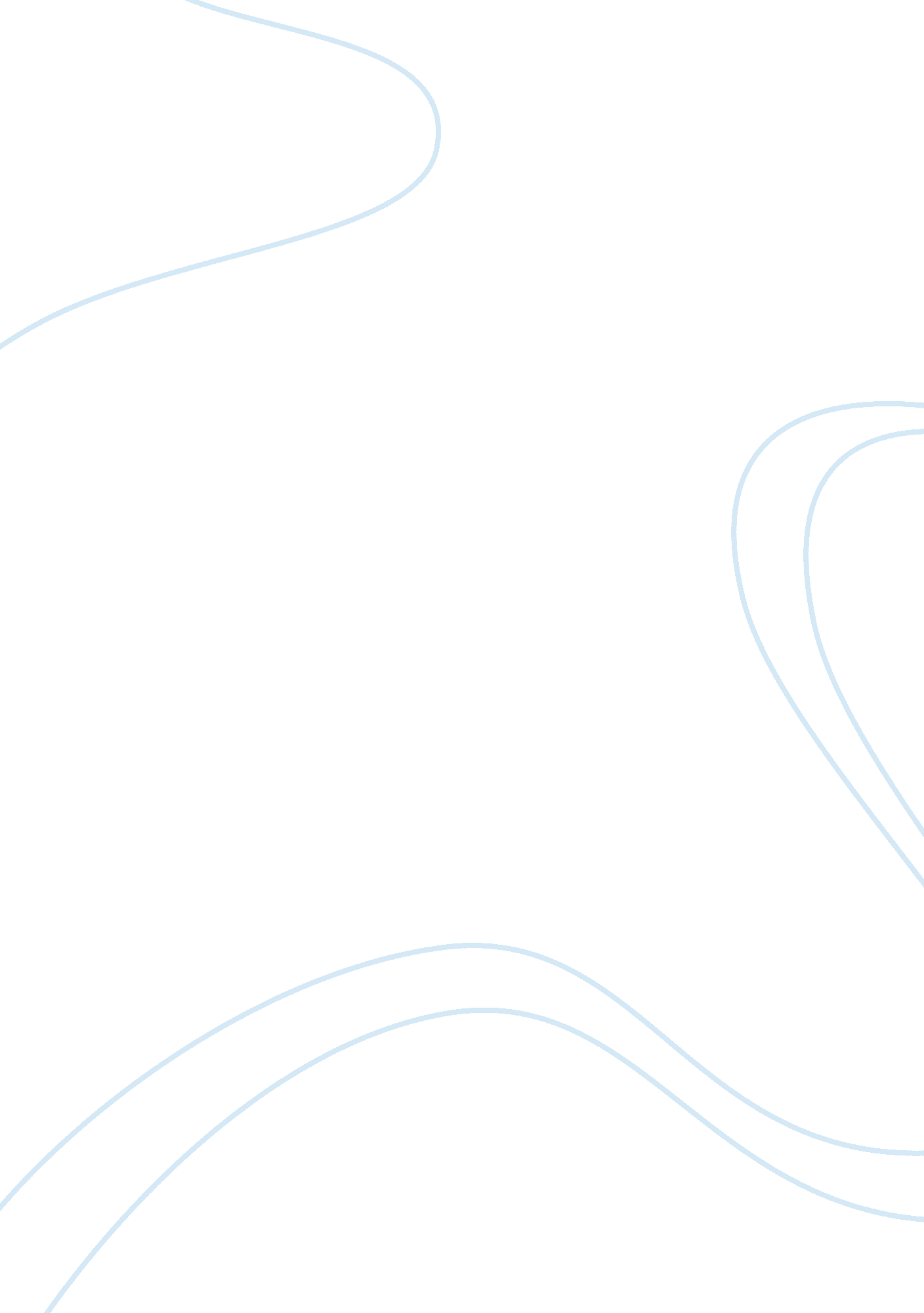 Graduate property sales positionEducation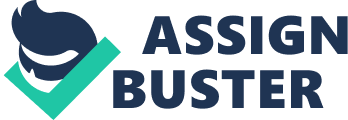 Arezoo Shahsavarani 603 Lyndhurst Court 36-38 Finchley Road London NW8 6EX Mobile: +44 7747116273 253-1258 Home: +44 (0)2074830226 arezoo_sh85@yahoo. com 

November 7, 2007 
In Reference to the Graduate Trainee Sales or Letting Negotiator - Graduate Property Sales Position 
To Whom It May Concern (Or Enter Appropriate Party Name or Department): 
I would like to express my interest in an entry-level trainee position with an expanding estate agency. Throughout my job search and research, I have come to respect the professionalism that characterizes the role of a Graduate Trainee in Sales or Lettings Negotiator. I am confident the estate agency's team values and objectives would highly compliment my own strengths and enthusiasm for a career in Graduate Property Sales. I would like to be considered for a Graduate Trainee Sales or Lettings Negotiator, or a similar position that requires refined communication, presentation, and time keeping skills. 

Evidence of my leadership and lettings skills are evident in the past work I have done with government agencies, along with my commitment to academics in property. My employment and educational background in property management and letting negotiation, have been excellent preparation for a career with an estate agency in Graduate Property Sales. 

Please consider my application for the Graduate Trainee Sales or Lettings Negotiator - Graduate Property Sales. I would appreciate the opportunity to meet with the estate agency and explore the company environment, as well as additional possible job opportunities within the company. I look forward to exchanging ideas with the estate agency concerning a career with the organization and the positive contributions I would offer as a member of the company. 

Thank you for your consideration, 
Arezoo Shahsavarani 